.Départ : 32 ComptesChorégraphie Spécialement Créée pour ValérieSection 1 : DIAGONAL FWD R, STEP L, DIAGONAL FWD R, TOUCH L, V STEPNote : Sur les comptes 1 2 3 4 Faire des SHOOP SHOOP (Balancer vos 2 bras pliés de l'avant vers l'arrière x2 au niveau de la taille)Section 2 : DIAGONAL FWD L, STEP R, DIAGONAL FWD L, TOUCH R, STEP PIVOT ½ TURN X2Note : Sur les comptes 1 2 3 4 Faire des SHOOP SHOOP (Balancer vos 2 bras pliés de l'avant vers l'arrière x2 au niveau de la taille)RESTART : Ici au 11è Mur à (12h00)Section 3 : DIAGONAL FWD R, STEP L, DIAGONAL FWD R, TOUCH L, V STEPNote : Sur les comptes 1 2 3 4 Faire des SHOOP SHOOP (Balancer vos 2 bras pliés de l'avant vers l'arrière x2 au niveau de la taille)Section 4 : DIAGONAL FWD L, STEP R, DIAGONAL FWD L, TOUCH R, ¼ TURN L JUMP RF TO THE R SIDE BALL STEP IN PLACE , ¼ TURN L JUMP LF FWD BALL STEP IN PLACENote : Sur les comptes 1 2 3 4 Faire des SHOOP SHOOP (Balancer vos 2 bras pliés de l'avant vers l'arrière x2 au niveau de la taille)TAG 1 : Fin du 3è Mur à (6h00) : R ROCKING CHAIR , STEP PIVOT ½ TURN L X2TAG 2 : Fin du 7è Mur à (6h00) R ROCKING CHAIRFINAL : Mettre la main droite à plat sur le front et scruter l'horizon en pivotant vers la droite pour revenir de face (12h00) Sauf en Contra où vous restez face à faceContact : karimo66@orange.frM'lle Valérie (fr)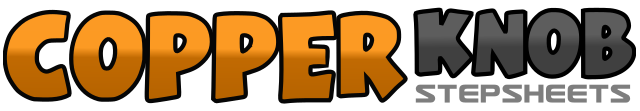 .......Compte:32Mur:2Niveau:Débutant.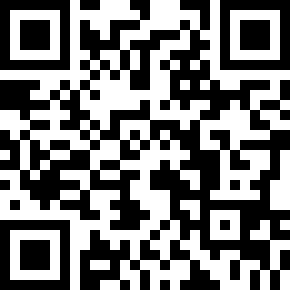 Chorégraphe:Karine Moya (FR) - Avril 2018Karine Moya (FR) - Avril 2018Karine Moya (FR) - Avril 2018Karine Moya (FR) - Avril 2018Karine Moya (FR) - Avril 2018.Musique:J'aimerais Trop - Keen'VJ'aimerais Trop - Keen'VJ'aimerais Trop - Keen'VJ'aimerais Trop - Keen'VJ'aimerais Trop - Keen'V........1 2Pas D en avant dans la diagonale avant droite, Ramener PG à côté du PD,3 4Pas D en avant dans la diagonale avant droite, Faire un Touch du PG à côté du PD5 6 7 8PG en diagonale avant gauche, PD en diagonale avant droite, PG derrière et au centre, Ramener PD à côté du PG (Pdc sur PD) (12h00)1 2Pas G en avant dans la diagonale avant gauche, Ramener PD à côté du PG3 4Pas G en avant dans la diagonale avant gauche, Faire un Touch du PD à côté du PG (12h00)5 6 7 8Avancer PD, Pivoter ½ Tour à gauche (6h00), Avancer PD, Pivoter ½ Tour à gauche, (12h00)1 2Pas D en avant dans la diagonale avant droite, Ramener PG à côté du PD,3 4Pas D en avant dans la diagonale avant droite, Faire un Touch du PG à côté du PD5 6 7 8PG en diagonale avant gauche, PD en diagonale avant droite, PG derrière et au centre, Ramener PD à côté du PG (Pdc sur PD) (12h00)1 2Pas G en avant dans la diagonale avant gauche, Ramener PD à côté du PG3 4Pas G en avant dans la diagonale avant gauche, Faire un Touch du PD à côté du PG5&6Faire ¼ de Tour à gauche avec un petit saut à droite sur le Ball du PD, Ramener le PG à côté du PD sur le Ball, Revenir sur le PD (9h00)7&8Faire ¼ de Tour à gauche avec un petit saut sur le Ball du PG, Ramener le PD à côté du PG sur le Ball, Revenir sur le PG (6h00)1 2 3 4Rock Step PD avant, Revenir Pdc sur PG, Rock Step PD derrière, Revenir Pdc sur PG, (6h00)5 6 7 8Avancer PD, Pivoter ½ Tour à gauche (12h00), Avancer PD, Pivoter ½ Tour à gauche (6h00)1 2 3 4Rock Step PD avant, Revenir Pdc sur PG, Rock Step PD derrière, Revenir Pdc sur PG (6h00)